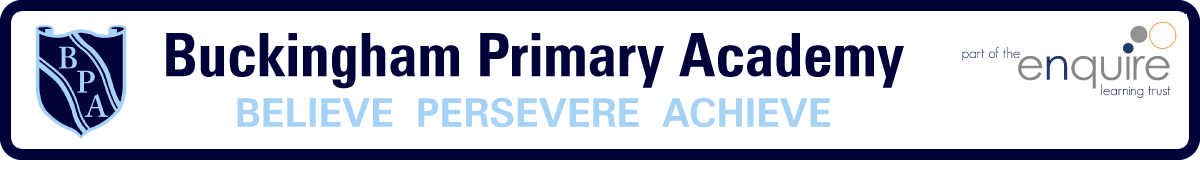 Year 6 Learning Project week 5Enquiry Question - Who were the Mayans and what have we learnt from them? HISTORYYear 6 Learning Project week 5Enquiry Question - Who were the Mayans and what have we learnt from them? HISTORYWeekly Maths Tasks (Aim to do 1 per day) Weekly Reading Tasks (Aim to do 1 per day)Play on Hit the Button - focus on division facts. Can you beat your score daily?https://www.topmarks.co.uk/maths-games/hit-the-buttonSpot the calculation mistakes!https://www.topmarks.co.uk/Flash.aspx?f=WhatsWronggridBBC Bitesize lessonshttps://www.bbc.co.uk/bitesize/tags/zhgppg8/year-5-lessons/1 Choose from a range of popular Maths games!https://mathsframe.co.uk/en/resources/category/22/most-popularShare a book every day. This can be reading a book aloud or sharing a book with an adult.  Watch Newsround and find out what is happening in the world. Write down five things you find out? Was there anything you need help understanding?Have a listen to the audio books on BBC can you choose one to read. After reading it can you write a review? https://www.bbc.co.uk/teach/school-radio/audio-stories/zh3t2sgWeekly Spelling / Phonic Tasks (Aim to do 1 per day)Weekly Writing Tasks (Aim to do 1 per day)Complete the weekly spelling activities on the PowerPoint. Complete the vocabulary ninja work.  Complete daily spelling frame to go through your year 5 and 6 spelling words.  SPAG Mat- 5 Weekly. Write a short story using as many of the year 5 and 6 spellings as possible. Have a look at the Oak National Academy Trust website- can you get involved in their writing lessons? https://www.thenational.academy/online-classroom/year-6#scheduleWeekly PE ChallengeWeekly ‘Around the World’ challengeCan you complete the daily PE challenge from Mr Shephard? Join Strictly Come Dancing star Oti Mabuse for a dance extravaganzahttps://www.youtube.com/channel/UC58aowNEXHHnflR_5YTtP4gJoin in with dances from Just Dance https://www.youtube.com/watch?v=gCzgc_RelBAhttps://www.edinburghzoo.org.uk/webcams/panda-cam/ Watch the feeding taking place in the Zoo- you can watch a range of different animals. Take a virtual tour of The National Museum of National History.Write down 5 things you saw when taking the tour.https://naturalhistory.si.edu/visit/virtual-tour Year 6 Learning Project week 5Enquiry Question - Who were the Mayans and what have we learnt from them ?  Week 5 Learning ActivitiesCan you find out all about the Chicken Itza and complete the PowerPoint with the activities? Can you create a poster of the reasons why someone should visit the Mayans? Can you compare the culture of the Mayan’s and our culture? - You can present this however you would like to. Can you write create a timeline of the Mayan Civilisation and how it developed over time? 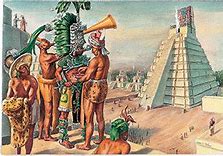 Year 6 Science Project week 5In this experiment, you are going to find out why soap works and why it is better than using just water to wash your hands. Throughout this experiment, the surface of the water in the bowl represents your hands and the pepper (or other spice) represents the harmful dirt and germs that need to be washed away. There are two tests in this experiment which will show you what happens when you wash your hands with and without soap.Before you start the experiment, make a prediction about what will happen when you don’t put soap on your finger and when you do put soap on your finger. You may want to use a camera to take a photographic record about what happens in the experiment.You will need: What to do:Fill the bowl with water, but not all the way to the top.Sprinkle some black pepper on the surface of the water. You should see the black pepper floating.Test 1: Dip your finger into the centre of the bowl of water. Watch what happens to the pepper and record this.Dry your hand, then dip your finger into the liquid soap.Test 2: Dip your soapy finger in to the centre of the bowl of water. Watch what happened to the pepper and record this.Conclusion: Why was there a difference in how the pepper behaved when the soap was added?Think of the surface of the water as the skin on your hands and the pepper as microbes on your hand. Write a sentence to explain what happens when soap meets the microbes on your skin.Why should we use soap when we wash our hands?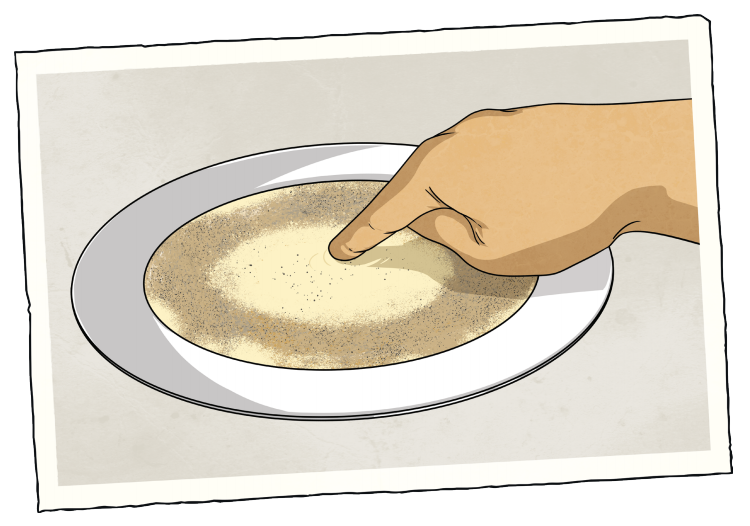 